На пороге Новый 2024 год! 
В канун  Нового года в каждый детский сад приходит добрая, красивая, волшебная сказка. Новогодние детские утренники — это время чудес, превращений и сюрпризов, которые любят все дети!С 26 по 28 декабря в нашем детском саду  были проведены новогодние утренники во всех возрастных группах. Сказочно украшенный музыкальный зал, сверкающие огоньки, нарядная ёлка, увлекательные танцы и хороводы, стихи, загадки, веселые игры подарили ребятам и их родителям праздничное  новогоднее настроение. Восторженные эмоции переполняли  всех присутствующих в зале – и детей, и гостей. Ребята были в восторге от неожиданных новогодних сюрпризов и встреч со сказочными героями.    Самый добрый, самый волшебный дедушка Мороз вручил новогодний подарок каждому ребенку! Все утренники прошли в сказочной теплой атмосфере. Родители и дети получили массу положительных эмоций, праздничного задора и бодрого предновогоднего настроения. А для педагогов лучший подарок к Новому году – это видеть счастливые глаза детей и благодарных родителей. Новогоднее чудо произошло! Всех родителей сердечно, С Новым годом поздравляем! Счастья, радости, терпения,  мы от всей  души желаем.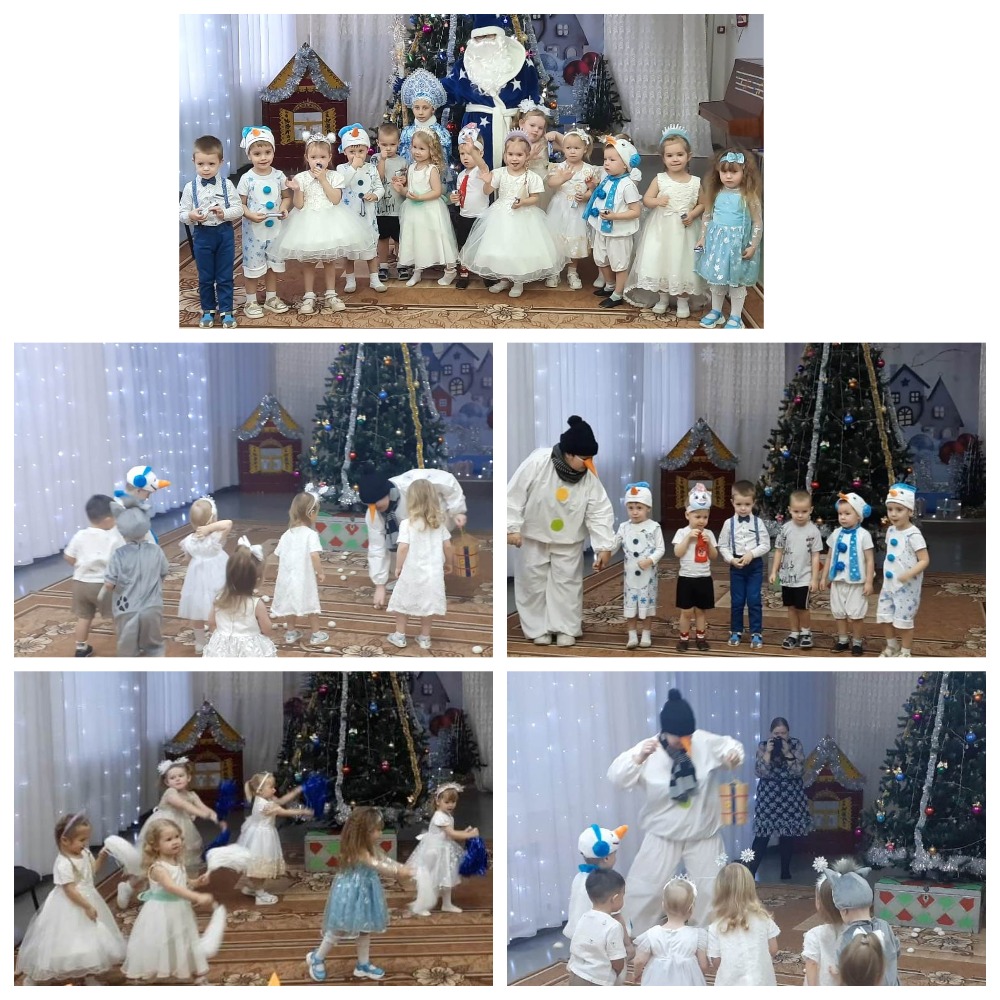 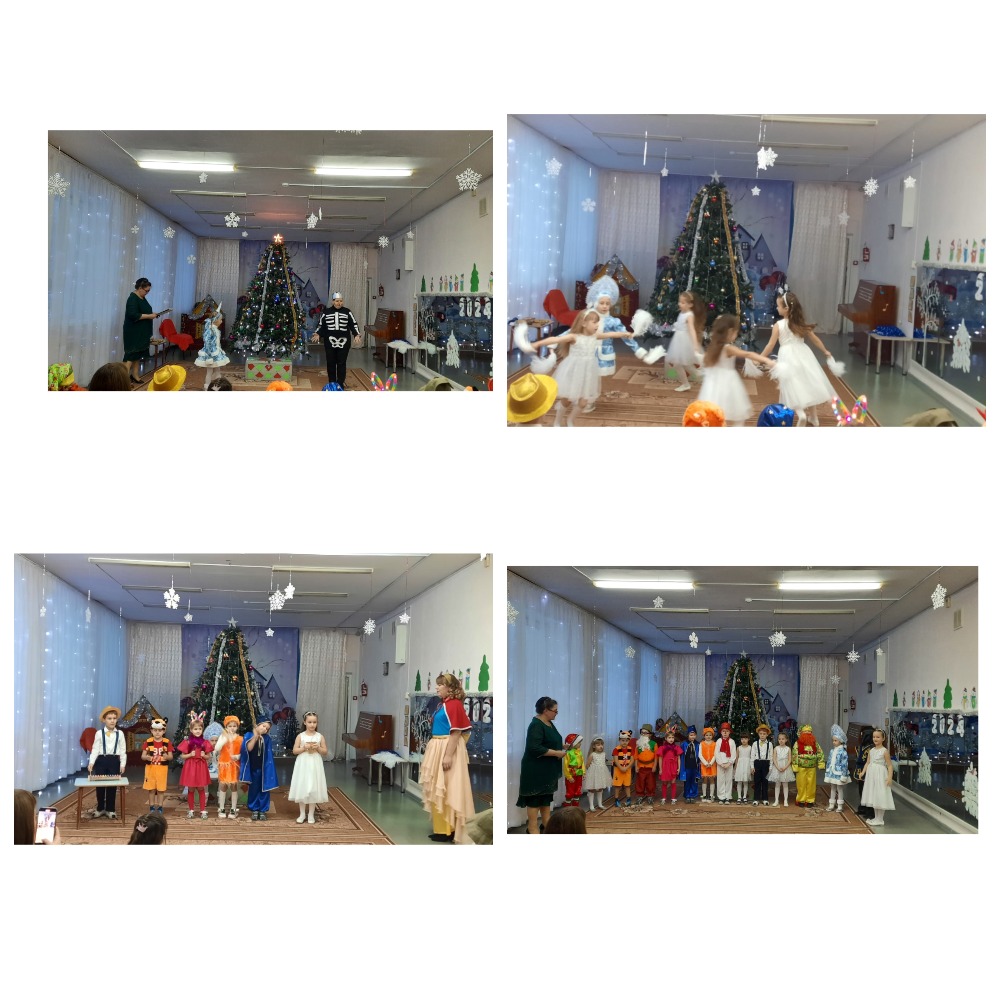 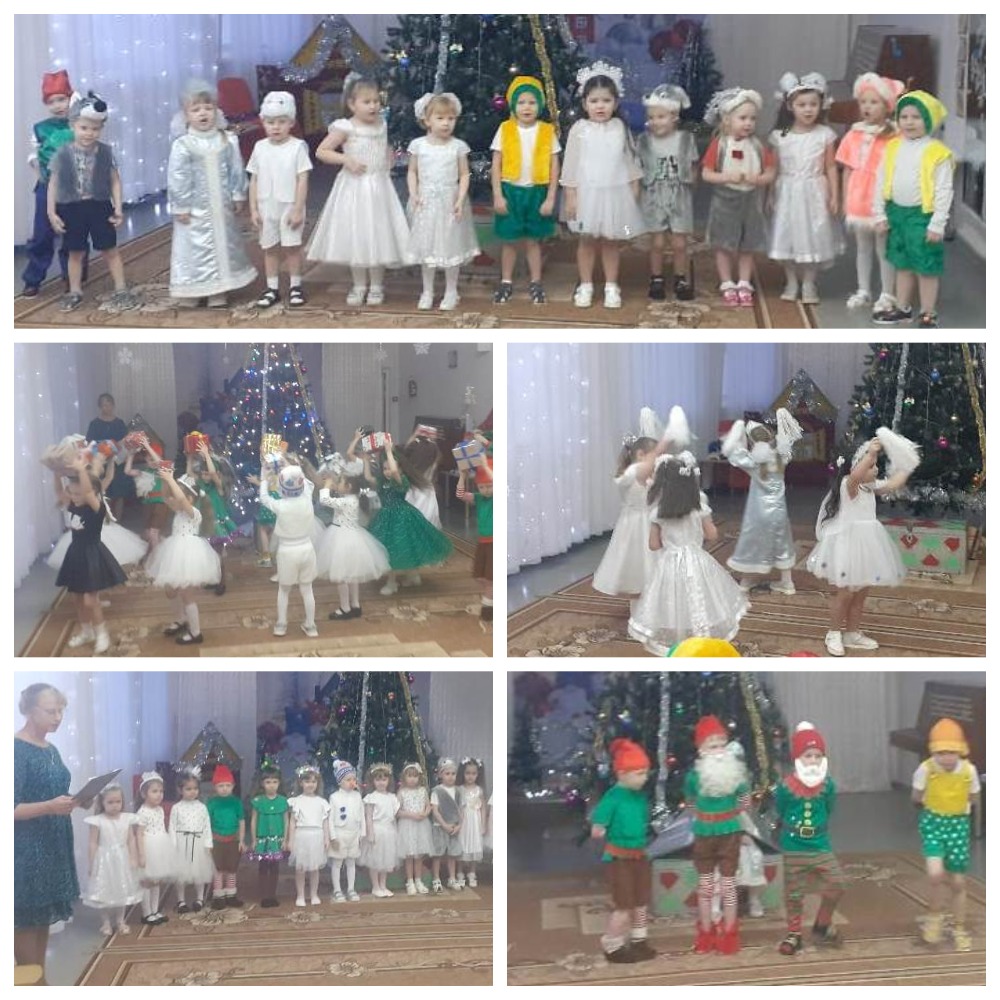 